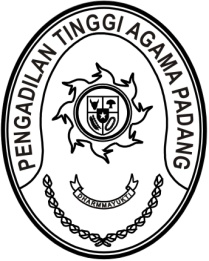 S  U  R  A  T      T  U  G  A  SNomor : W3-A/       /PP.00.1/2/2023Menimbang 	: 	bahwa Badan Litbang Diklat Hukum dan Peradilan Mahkamah Agung RI mengadakan Pelatihan Teknis Yudisial Bukti Elektronik bagi Hakim Tingkat Pertama Peradilan Umum dan Peradilan Agama Seluruh Indonesia yang diikuti antara lain oleh Ketua Pengadilan Agama Maninjau;Dasar 	:	Surat Kepala Pusat Pendidikan dan Pelatihan Teknis Peradilan Mahkamah Agung RI Nomor 237/Bld.3/Dik/S/2/2023 tanggal 21 Februari 2023 perihal Pemanggilan Peserta Pelatihan Pelatihan Teknis Yudisial Bukti Elektronik bagi Hakim Tingkat Pertama Peradilan Umum dan Peradilan Agama Seluruh Indonesia;MEMBERI TUGASKepada 	: 	Nama	: Darda Aristo, S.H.I., M.H.		NIP	:	197902012007041001		Pangkat/Gol. Ru	:	Pembina (IV/a)		Jabatan	:	Ketua		Unit Kerja	:	Pengadilan Agama ManinjauUntuk 	: 	Pertama	:	mengikuti Pelatihan Teknis Yudisial Bukti Elektronik bagi Hakim Tingkat Pertama Peradilan Umum dan Peradilan Agama Seluruh Indonesia dengan tahapan sebagai berikut:		1. 	Tahap I, pembelajaran mandiri secara online pada tanggal 
27 Februari s.d 3 Maret 2023		2. 	Tahap II, pembelajaran tatap muka kelas klasikal di Pusdiklat Badan Litbang Diklat Kumdil Mahkamah Agung RI, Jalan Cikopo Selatan, Desa Sukamaju, Kecamatan Megamendung, Bogor Jawa Barat, pada tanggal 5 s.d 11 Maret 2023;Kedua	:	selama mengikuti pelatihan yang bersangkutan dibebaskan dari tugas kantor;Ketiga	:	selama mengikuti pelatihan, peserta harus memenuhi segala persyaratan dan ketentuan yang ditetapkan oleh Pusdiklat Manajemen dan Kepemimpinan Badan Litbang Diklat Hukum dan Peradilan Mahkamah Agung RI.23 Februari 2023Wakil Ketua,Dr. Drs. Hamdani S., S.H., M.H.I.NIP. 195602121984031001Tembusan: Kepala Badan Litbang Hukum dan Peradilan Mahkamah Agung RI;Ketua Pengadilan Tinggi Agama Padang (sebagai laporan).S  U  R  A  T      T  U  G  A  SNomor : W3-A/       /PP.00.1/2/2023Menimbang 	: 	bahwa Badan Litbang Diklat Hukum dan Peradilan Mahkamah Agung RI mengadakan Pelatihan Teknis Yudisial Bukti Elektronik bagi Hakim Tingkat Pertama Peradilan Umum dan Peradilan Agama Seluruh Indonesia yang diikuti antara lain oleh Ketua Pengadilan Agama Padang;Dasar 	:	Surat Kepala Pusat Pendidikan dan Pelatihan Teknis Peradilan Mahkamah Agung RI Nomor 237/Bld.3/Dik/S/2/2023 tanggal 21 Februari 2023 perihal Pemanggilan Peserta Pelatihan Pelatihan Teknis Yudisial Bukti Elektronik bagi Hakim Tingkat Pertama Peradilan Umum dan Peradilan Agama Seluruh Indonesia;MEMBERI TUGASKepada 	: 	Nama	: Nursal, S.Ag., M.Sy.		NIP	:	197108151997031004		Pangkat/Gol. Ru	:	Pembina Utama Muda (IV/c)		Jabatan	:	Ketua		Unit Kerja	:	Pengadilan Agama AgamaUntuk 	: 	Pertama	:	mengikuti Pelatihan Teknis Yudisial Bukti Elektronik bagi Hakim Tingkat Pertama Peradilan Umum dan Peradilan Agama Seluruh Indonesia dengan tahapan sebagai berikut:		1. 	Tahap I, pembelajaran mandiri secara online pada tanggal 
27 Februari s.d 3 Maret 2023		2. 	Tahap II, pembelajaran tatap muka kelas klasikal di Pusdiklat Badan Litbang Diklat Kumdil Mahkamah Agung RI, Jalan Cikopo Selatan, Desa Sukamaju, Kecamatan Megamendung, Bogor Jawa Barat, pada tanggal 5 s.d 11 Maret 2023;Kedua	:	selama mengikuti pelatihan yang bersangkutan dibebaskan dari tugas kantor;Ketiga	:	selama mengikuti pelatihan, peserta harus memenuhi segala persyaratan dan ketentuan yang ditetapkan oleh Pusdiklat Manajemen dan Kepemimpinan Badan Litbang Diklat Hukum dan Peradilan Mahkamah Agung RI.23 Februari 2023Wakil Ketua,Dr. Drs. Hamdani S., S.H., M.H.I.NIP. 195602121984031001Tembusan: Kepala Badan Litbang Hukum dan Peradilan Mahkamah Agung RI;Ketua Pengadilan Tinggi Agama Padang (sebagai laporan).